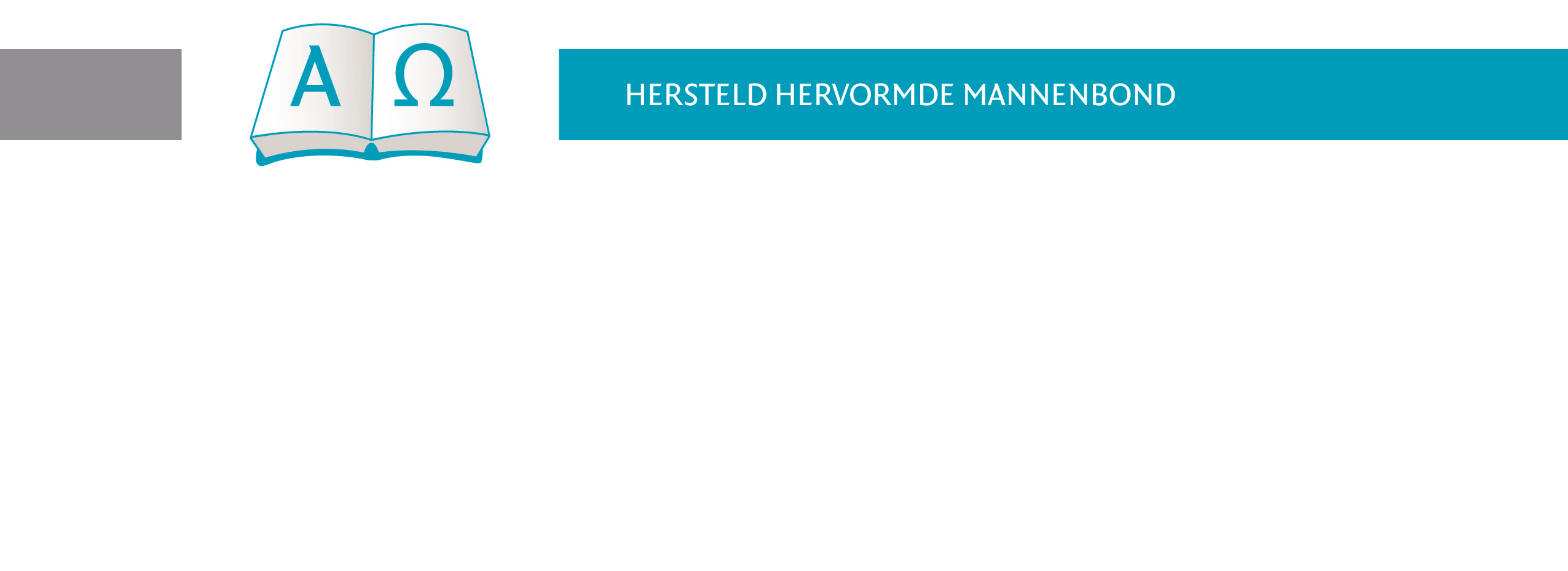 Opgericht op 22 oktober 2011 te LunterenOnderwerp: Algemeen Jaarverslag 2013-2014Geachte leden,In het Huishoudelijk Reglement van de Hersteld Hervormde Mannenbond is in artikel 8 lid 2 opgenomen dat het Bondsbestuur in de Ledenvergadering verslag doet over de werkzaamheden gedurende het verenigingsjaar. Als verenigingsjaar is de periode oktober 2013 - oktober 2014 aangehouden. Dit verslag wordt geduid als het Algemeen Jaarverslag 2013-2014 van de Hersteld Hervormde Mannenbond.Van de BestuurstafelIn het verslag jaar oktober 2013-oktober 2014 is het bestuur vier keer in vergadering bijeen geweest te weten op: 1 november 2013; 28 februari 2014; 9 mei 2014 en 12 september 2014. Door enkele bestuursleden zijn de volgende bijeenkomsten bezocht: Bondsdag Hersteld Hervormde Vrouwenbond d.d. 3 oktober 2013 te Lunteren. Bondsdag Christelijk Gereformeerde Mannenbond oktober 2013 te Ede. Bondsdag Ned. Hervormde Mannenbond op G.G. d.d. 26 oktober 2013 te Putten. Bondsdag van Mannenverenigingen van de Gereformeerde Gemeenten op zaterdag 9 november 2013 te Woerden.Op de ledenvergadering 2014 worden de eerste ‘formele’ bestuursverkiezingen gehouden. Het bestuur heeft per classis één vertegenwoordiger, terwijl de voorzitter en de secretaris landelijke vertegenwoordigers zijn. Is een vertegenwoordiger vanuit een bepaalde classis herkiesbaar, verdient het de voorkeur dat namen uit die betreffende classis worden ingediend. Voor de voorzitter en de secretaris mogen bij herverkiezing uit alle classes namen worden ingediend.In Elst en Werkendam zijn mannenverenigingen opgericht die zich hebben aangesloten bij de Mannenbond. De mannenvereniging in Elst draagt de naam ‘Eben Haëzer’. Ds. J. den Boer uit Nieuwleusen is de nieuwe voorzitter geworden van het regionale samenwerkingsverband van mannenverenigingen in classis Noord.LedenvergaderingOp zaterdag 19 oktober 2013 is te Lunteren de ledenvergadering gehouden. Voor verdere informatie wordt verwezen naar het verslag daarvan. In de ledenvergadering 2013 zijn de volgende actiepunten aan het bestuur meegegeven; per punt wordt kort de stand van zaken aangegeven:Om de communicatie te verbeteren is ons voornemen een website op te zetten. Hierbij willen we gebruik maken van de website van de HHK.De website van de Mannenbond is een onderdeel van de HHK site maar ook individueel op te roepen. De website wordt cf. planning D.V. op de Toogdag 2014 gelanceerd. Vervolgens worden artikelen, foto’s etc. op de site geplaatst.Om meer betrokkenheid met het verenigingsleven en de leden te verkrijgen is ons voornemen dat de vertegenwoordiger van uw classis een keertje een avond van uw vereniging bezoekt.In 2014 is de vertegenwoordiger vanuit de classis begonnen de verenigingen minimaal één keer te bezoeken. Ook zijn gemeenten bezocht waar nog geen mannenvereniging is.Een der verenigingen heeft ons gevraagd om eenvoudig ledenwerfmateriaal op te zetten.Door de Mannenbond is een flyer ontwikkeld die d.d. 3 juni 2014 is verzonden aan alle mannenverenigingen en kerkenraden binnen de Hersteld Hervormde Kerk. Totaal zijn er 1620 gedrukte flyers afgeleverd. Daarnaast zijn er verenigingen die de flyer hebben opgenomen in de kerkbode of hebben de flyer aangepast naar hun eigen inzichten.Vanuit meerdere verenigingen is gevraagd om studiemateriaal te ontwikkelen. Opgemerkt wordt dat dit middeleninzet vraagt. Mogelijk kunnen we samenwerken met de Vrouwenbond van de HHK.Deze vraag is voorgelegd aan de Vrouwenbond van de HHK. Door het bestuur daarvan is aangegeven, dat zij de uitgave van de Bijbelstudieboekjes graag in eigen beheer willen houden.Het verzenden van stukken c.q. uitnodigingen voor Ledenvergadering en Toogdag gaat nog per post. Gezien de kosten is ons voorstel dit digitaal te gaan doen.De uitnodigingen voor zowel de ledenvergadering als de toogdag worden analoog verzonden.De vergaderstukken voor de ledenvergadering wordt m.i.v. 2014 digitaal verzonden. Wie behoefte aan kopieën heeft kan dit ten alle tijden doorgeven aan het kerkelijk bureau.Toogdag  2013Ds. J.C. den Toom opent om 11.00 uur de Toogdag met het laten zingen van Psalm 122 vers 1 en 2 en gebed. Een bijzonder woord van welkom richt de voorzitter aan de vertegenwoordigers van: de Mannenbond van de Christelijk Gereformeerde Kerk; de Bond van Mannenverenigingen van de Gereformeerde Gemeenten; de Ned. Hervormde Mannenbond op G.G.; de Hersteld Hervormde Vrouwenbond en het Breed Moderamen van de Hersteld Hervormde Kerk. Ter inleiding leest de voorzitter Efeze 5 vers 22 t/m 6 vers 9.Het onderwerp van deze Toogdag is ‘Verantwoord vaderschap’. Over dit onderwerp worden twee referaten gehouden door ds. R. van de Kamp (Putten) en ds. H. Zweistra (Nederhemert). De vraag ‘waar zijn de vaders?’ is een noodkreet. Er zou ook gevraagd kunnen worden waar zijn de ambtsdragers en de gezagsdragers. Wij verkeren niet alleen in een economische crisis maar met name in een gezagscrisis.Het vaderschap is een taak die eindigt als de vader de laatste adem uitblaast. Kinderen zijn geleende panden met een ziel voor de eeuwigheid. Een wezenlijke vraag is hoe ouders aan de opvoeding zijn begonnen. Zijn het kinderen die vanaf de baarmoeder op de Heere zijn geworpen?Lidmaatschap VerenigingenOp 12 september 2014 heeft de Hersteld Hervormde Kerk 60 plaatselijke mannenverenigingen. Hiervan zijn er 49 lid van de Bond, met totaal 1018 leden. CommunicatieDe communicatie met de leden van de Bond loopt met name via persoonlijke contacten. Daarnaast is er in 2014 een website ingericht: www.hersteldhervormdekerk.nl Mannenbond. Daarnaast hebben we twee pagina’s in het ledeninformatieblad: ‘Zicht op de kerk’ dat vier keer per jaar uitkomt.VooruitblikHet verenigingsleven staat weer voor de deur en ook voor dit seizoen zijn er bijeenkomsten belegd om Gods Woord te onderzoeken. Het onderwerp op de Toogdag 2014 is het werk van de Heilige Geest. Met heimwee kunnen we verlangen naar het gemeenteleven zoals zich openbaarde in de eerste christengemeente (Hand. 2). Maar ook die gemeente lag buiten het paradijs. De Heilige Geest openbaarde Zich ook in deze gemeente scherp als Degene die de zonde haat en bestraft. Denk aan de geschiedenis van twee goed meelevende christenen: Ananias en Saffira. Anno Domini 2014 is het verschil met de eerste christengemeente voor beschamend. Door dit vergelijk is het risico aanwezig dat we in een kramp terechtkomen, en derhalve vervallen in een bedrijvige werkzaamheid (zie o.a. Openbaring 3:14-22). Ondanks de huidige kerkelijke omstandigheden geloven we dat de Heilige Geest met dezelfde vervulling en met dezelfde begeleidende tekenen ook vandaag nog werken kan. Of dit de Heilige Geest overal en op dezelfde wijze behaagt, is een zaak van Godssoevereiniteit.Vaststelling  Aldus vastgesteld op zaterdag 18 oktober 2014 te Lunteren.Bestuur van de Hersteld Hervormde MannenbondK. van den Herik | secretaris		ds. J.C. den Toom | voorzitter